Родителям об особенностях адаптации детей к детскому саду.Ваш малыш подрос. Он узнает родителей, улыбается, сидит, берет игрушки, лепечет, начинает говорить, рассуждать, общаться. Какое счастье! Сам начинает кушать, улыбаться, научился пользоваться ложкой! Пришла пора идти в детский сад. Ребенок должен знать, что на свете есть и другие дети.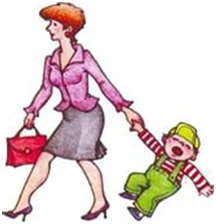  Многие из вас волнуются, тревожатся о том, будет ли хорошо ребенку в детском саду, не начнет ли он болеть, капризничать, расстраиваться при расставании с родителями. Иными словами, насколько успешно ребенок сможет адаптироваться, то есть приспособиться к среде детского сада, к его условиям. Эти опасения не случайны. Процесс адаптации может приивести к позитивным и негативным результатам. Два основных критерия успешной адаптации: - внутренний комфорт; - адекватность поведения.Отрыв ребенка от дома, родных, встреча с новыми взрослыми могут стать для ребенка психогенным фактором, стрессом. Малыш воспринимает эту ситуацию как отчуждение, лишение родительской любви, внимания и защиты. По силе переживаемых ощущений, эмоций такое состояние можно сравнить с разрывом пуповины ребенка при рождении. Это объясняется тем, что жизненный опыт ребенка, приспособление к новым условиям (а любое приспособление требует разрушения некоторых сложившихся связей и быстрого образования новых) сопряжено с трудностями, особенно в раннем детстве. Поэтому очень важно осуществить плавный переход из семьи в детский сад.
Все вышеперечисленное имеет особое значение для психологического и физического здоровья ребенка, его развития и успешного комфорта пребывания в детском учреждении. К сожалению, этот процесс протекает зачастую сложно и болезненно. Посещение детского сада становится стрессовой ситуацией. Ребенок испытывает внутренний дискомфорт, который приводит к капризам, истерикам, отказам от еды, сна, общения со сверстниками, болезнями. Появляются нежелательные для его возраста привычки (снова начинает сосать палец, грызть ногти). Это свидетельствует о трудностях адаптационного процесса. Трудности в адаптации испытывают чрезмерно опекаемые в семье дети, дети, у которых не привиты элементарные навыки самообслуживания, самостоятельности. Родители, несмотря на стремление ребенка сделать что-то самостоятельно, стараются помочь ему  так быстрее, меньше хлопот.
Ребенок чувствует себя в детском саду беспомощным и не приспособленным к новым условиям. Дети, привыкшие к общению только с родителями, лишенные возможности общаться со сверстниками, также испытывают трудности, потому что навык общения уже сформирован (ребенок должен видеть, что существуют такие же, как он, дети, со своими потребностями, желаниями). Наличие у ребенка стереотипов, которые формируются в семье, и накладывают отпечаток на его поведение, и затрудняют процесс адаптации.
Например, ребенок приучен засыпать только в том случае, если рядом ложится мама.
Итак, чтобы помочь ребенку по возможности безболезненно войти в жизнь детского сада, необходима подготовительная работа с ним.
Помогут в этом следующие советы:Готовьте ребенка к общению с другими детьми и взрослыми. Посещайте парки, детские площадки, приучайте к игре в песочницах, ходите на дни рождения друзей, новогодние праздники...Максимально приближайте домашний режим к распорядку дня в детском учреждении (упорядочить часы сна, бодрствования, питания и т. д.), при выполнении режимных моментов поощряйте и развивайте детскую самостоятельность.О предстоящем поступлении в детский сад беседуйте с ним, как о радостном событии. Воздержитесь говорить о собственных опасениях в присутствии ребенка.Придите заранее в детский сад и познакомьтесь с обстановкой, с детьми, с воспитателями... Лучше это сделать, когда дети гуляют на улице или играют в групповой комнате.Познакомьтесь с воспитателями группы заранее, расскажите об индивидуальных особенностях вашего ребенка, что ему нравится, что нет, каковы его умения и навыки, в какой помощи нуждается. Определите, какие методы поощрения и наказания приемлемы для вашего ребенка. В первые дни посещения садика не оставляйте ребенка одного, побудьте с ним какое-то время. Не оставляйте ребенка на целый день. Не опаздывайте, хотя бы в первые дни забирайте ребенка вовремя.Дайте ребенку в детский сад любимую игрушку, уговорите оставить ее переночевать в садике, а наутро снова с нею встретиться. Если ребенок не соглашается, путь игрушка ходит вместе с ним ежедневно и знакомится там с другими детьми. Расспрашивайте, что с игрушкой происходило в детском саду, кто с ней дружил, не было ли ей грустно. Таким образом, вы узнаете, как ребенку удается привыкнуть к детскому саду.Поиграйте с ребенком с домашними игрушками в детский сад, распределите роли детей, воспитателей. Помогите игрушке найти ей друзей и порешайте проблемы вашего ребенка через нее, ориентируя на игру на положительные результаты.Эти советы помогут заботливым родителям грамотно и безболезненно помочь своему ребенку пережить процесс перехода из дома в детский сад.
Памятка для родителей
«Как помочь ребенку быстрее привыкнуть к детскому саду?»Старайтесь не нервничать, не показывать свою тревогу по поводу адаптации ребенка к детскому саду, он чувствует Ваши переживания.Обязательно придумайте какой-нибудь ритуал прощания (чмокнуть в щечку, помахать рукой), а также ритуал встречи.По возможности приводить малыша в ясли должен кто-то один, будь то мама, папа или бабушка. Так он быстрее привыкнет расставаться.Не обманывайте ребенка, забирайте домой вовремя, как пообещали.Разрешите ребенку брать в детский сад любимые игрушки, предметы, напоминающие о доме.В присутствии ребенка избегайте критических замечаний в адрес детского сада и его сотрудников.В выходные дни резко не меняйте режим дня ребенка.Не отучайте ребенка от вредных привычек в адаптационный период (сосание соски, качание).Создайте спокойную, бесконфликтную обстановку в семье.На время прекратите посещение с ребенком многолюдных мест, цирка, театра.Будьте терпимее к его капризам.«Не пугайте», не наказывайте детским садом.Уделяйте ребенку больше своего времени, играйте вместе, каждый день читайте малышу.Не скупитесь на похвалу.Эмоционально поддерживайте малыша: чаще обнимайте, поглаживайте, называйте ласковыми именами.